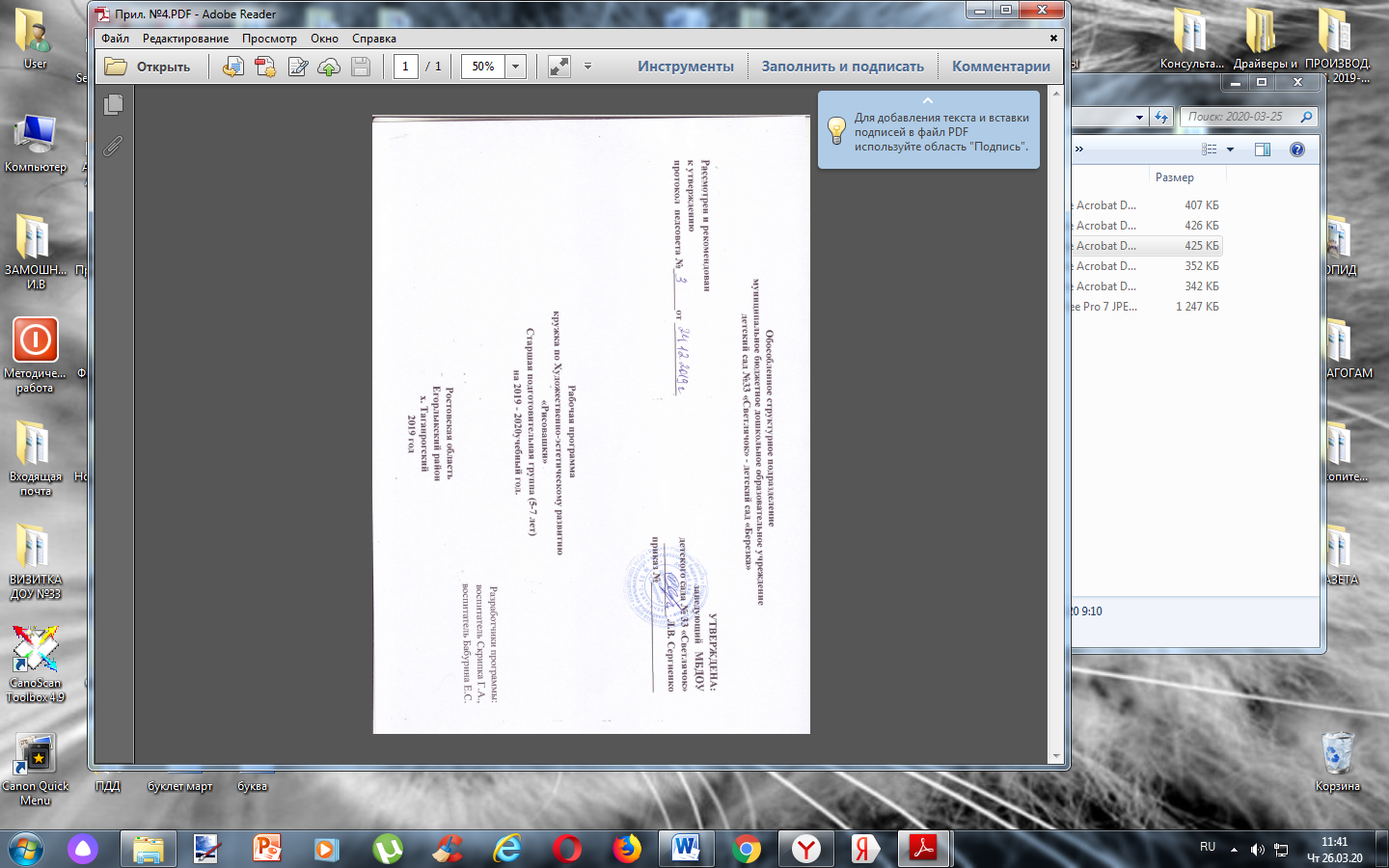 СОДЕРЖАНИЕ1. Пояснительная записка.2.  Задачи художественно - творческого  развития  детей 5 - 7 лет.3.  Перспективное   тематическое  планирование занятий в старшей – подготовительной группе.4. Педагогическая  диагностика.5.  Список литературы.  «Истоки способностей и дарования детей - на кончиках пальцев. От пальцев, образно говоря, идут тончайшие нити – ручейки, которые питают источник творческой мысли. Другими словами, чем больше мастерства в детской руке, тем умнее ребёнок».В.А.СухомлинскиПояснительная записка   Дошкольный возраст – период приобщения к миру общечеловеческих ценностей, время установления первых отношений с людьми. Для нормального развития детям необходимо творческое самовыражение. Творчество заложено в детях самой природой. Они любят сочинять, выдумывать, фантазировать, изображать, перевоплощать. Детское творчество само по себе не проявляется. Для этого необходимо внимание к   нему со стороны взрослых и выявления способностей у детей . Способности - это индивидуально-психологические особенности, отличающие одного человека от другого и имеющие отношение к успешности выполнения какой-либо деятельности или многих видов деятельности.Ребенок познает мир всеми органами чувств. Чем богаче, разнообразнее жизненные впечатления ребенка, тем ярче, необычнее  его ассоциации. Способности - это свойство личности, от которых зависит возможность осуществления и степень успешной деятельности. Как правило, склонность к какой-либо деятельности и способности к этой же деятельности совпадают у одного и того же ребенка. И в дальнейшем их развитие идет параллельно.Повышенная склонность ребенка к изобразительной деятельности служит показателем пробуждающихся у него способностей к художественному мастерству.Роль педагога – оказать всестороннюю помощь ребенку при решении стоящих перед ним творческих задач, побуждать к нестандартным решениям. Использование нетрадиционных техник на занятиях рисованием способствует повысить интерес к изобразительной деятельности, вызвать положительный эмоциональный отклик, развивать художественно – творческие способности ребенка.Чем же хороши нетрадиционные техники? Они не требуют высокоразвитых технических умений, дают возможность более «рельефно» продемонстрировать возможности некоторых изобразительных средств, что позволяет развивать умение видеть выразительность форм.  Программа  составлена   на основе Программы художественного  воспитания, обучения и развития детей  2-7  лет «Цветные  ладошки» Лыковой  И.А.Художественный образ лежит в основе передаваемого детям эстетического опыта и является центральным, связующим понятием в системе эстетических знаний. Эстетическое отношение может быть сформировано только в установке на восприятие художественных образов и выразительность явлений.В эстетическом развитии детей центральной является способность к восприятию художественного произведения и самостоятельному созданию выразительного образа, который отличается оригинальностью (субъективной новизной), вариативностью, гибкостью, подвижностью... Эти показатели относятся как к конечному продукту, так и к характеру процесса деятельности, с учётом индивидуальных особенностей и возрастных возможностей детей.Художественная деятельность - специфическая по своему содержанию и формам выражения активность, направленная на эстетическое освоение мира посредством искусства.Возраст детейВозраст детей, участвующих в образовательной деятельности, от 5 –и до 7-и лет (старшая – подготовительная группа).Кроме того, особенности изобразительного материала «подсказывают» детям будущий образ, что важно на этапе становления замыслообразования.   Ценна также возможность интеграции разных видов изобразительной деятельности (рисование, лепки, аппликации); в процессе создания интересного образа, возможно сочетание изобразительных техник и материалов («рисование пластилином», коллаж, набрызг и др.). Данный вид деятельности позволяет сделать работы детей более интересными, выразительными, красочными, а так же развить детскую самостоятельность, мышление и зрительный генезис.Таким образом, обучение детей нетрадиционным способам рисования активизирует познавательный интерес, формирует эмоционально - положительное отношение к процессу художественной деятельности, способствует  эффективному развитию детского творчества.Цель кружка – создание условий для развития художественных способностей детей дошкольного возраста через использование нетрадиционных техник   рисования.Задачи:Познакомить с нетрадиционными изобразительными техниками рисования ( оттиск пробкой, рисование свечой и т.д.)Обучать  основам создания художественных образов.Формировать практические навыки работы в различных видах художественной деятельности: рисовании, лепке, аппликации.Совершенствовать   умения и навыки в свободном экспериментировании с материалами для работы в различных нетрадиционных техниках.Развивать сенсорные способности восприятия, чувства цвета, ритма, формы, объема в процессе работы с различными материалами: красками, пластилином, солью и т.д.Воспитывать аккуратность в работе  и бережное  отношение к  материалам, используемым в работе.В своей работе я использовала различные формы и методы работы с детьми:Формы работы:индивидуальная;групповая;индивидуально-коллективная.Методы работы:показ последовательности выполнения работы (педагогический рисунок);демонстрация;игровые методы и приёмы;беседы;восприятие произведений искусства различных видов и жанров;практические упражнения для отработки необходимых навыков;чтение и заучивание художественной литературы;рассматривание иллюстраций в книгах.Основными формами обучения и развития детей на занятиях кружка являются:фронтальные развивающие занятия с подгруппой детей;занятия-инсценировки;занятия-путешествия;занятия-игры;познавательно-досуговые занятия: экскурсии, дидактические игры, развлечения;продуктивная деятельность;исследовательские: опыты, наблюдения, эксперименты.Организация занятий кружка:Два занятия в неделю по 25 минут.Ожидаемый результат работы кружка:1.Создание образов детьми, используя различные изобразительные материалы и техники.2.Сформированность у детей изобразительных навыков и умений в соответствии с возрастом.3.Развитие мелкой моторики пальцев рук, воображения, самостоятельности.4.Проявление творческой активности детьми и развитие уверенности в себе.Основные принципы, заложенные в основу творческой работы:
- Принцип творчества (программа заключает в себе неиссякаемые возможности для воспитания и развития творческих способностей детей);
- Принцип научности (детям сообщаются знания о форме, цвете, композиции и др.);
- Принцип доступности (учет возрастных и индивидуальных особенностей);
- Принцип поэтапности (последовательность, приступая к очередному этапу, нельзя миновать предыдущий);
- Принцип динамичности (от самого простого до сложного);
- Принцип сравнений (разнообразие вариантов заданной темы, методов и способов изображения, разнообразие материала);
- Принцип выбора ( решений по теме, материалов и способов без ограничений);
- Принцип преемственности (учет задач и новообразований следующего возрастного периода);
- Принцип интегративности (синтез искусств).
Педагогическая целесообразность заключается в том, что все занятия направлены на развитие детского интеллекта, активизируют творческую активность детей, учат мыслить нестандартно.
Дети должны знать:
- о разнообразии техник нетрадиционного рисования
- о свойствах и качествах различных материалов;
- о технике безопасности во время работы.
Дети должны уметь:
- планировать свою работу;
- договариваться между собой при выполнении коллективной работы;
- анализировать, определять соответствие форм, размеров, цвета, местоположения частей;
- создавать индивидуальные работы;
- использовать различные техники и способы создания рисунков;
- аккуратно и экономно использовать материалы.Методы и приёмы обучения нетрадиционному рисованию1.Создание игровой ситуации.2.Показ воспитателя.3.Использование движения руки.4.Сравнение двух техник.5.Проговаривание последовательности работы.6.Педагогическая диагностика.При рисовании нетрадиционными техниками широко используются стихи, загадки, а также игры.Методические рекомендацииОрганизуя занятия по нетрадиционному рисованию, важно помнить, что для успешного овладения детьми умениями и навыками необходимо учитывать возрастные и индивидуальные особенности детей, их желания и интересы. С возрастом ребёнка расширяется содержание, усложняются элементы, форма бумаги, выделяются новые средства выразительности.Техническое оснащение.1. Листы бумаги.2. Гуашь.3. Трафареты.4. Кисточка с коротким ворсом (тычок).5. Тампон.6. Стекло или пластик.7. Нитки.8. Щётка и стека.9. Крупа.10. Подносы.11. Использованные фломастеры.12. Печатки, штампы (подручный материал, растения, листья).Изобразительная деятельность в старшей – подготовительной группеЗадачи художественно-творческого развития детей 5 - 7 летОсобенности возраста обусловливают необходимость подкрепления любого продуктивного вида деятельности словом, пластическим движением, проигрыванием... Без этого ребёнку сложно раскрыть задуманный образ, объяснить желаемое действие. В силу возрастных особенностей маленький ребёнок легко перевоплощается, активно общается и быстро включается в игру, увлекаясь придуманным образом и действием. Поэтому любой вид продуктивной творческой работы детей целесообразно обогащать и поддерживать другими видами художественной деятельности (словом, жестом, игровой ситуацией).Интеграция видов художественно-эстетической деятельности в дошкольном детстве имеет естественный характер. Дети дошкольного возраста часто самостоятельно интегрируют виды изобразительной деятельности. Особенно ярко это проявляется в деятельности экспериментирования с художественными материалами (бумагой, глиной), инструментами (карандашами, кисточками, стеками) и в процессе освоения способов создания образа и средств художественной выразительности. Дошкольники разных возрастов с увлечением рассматривают и обследуют натуру, предложенную для рисования или лепки. Изучают «на глаз» и тактильно (ощупывая руками).  Художественные материалы, формы поверхности; осваивают самыми разными приёмами особенности бумаги, красок, пастели, восковых мелков, ткани, природного материала.В старшей группе воспитатель ставит и реализует следующие задачи:► Поддерживать интерес детей к народному  и  декоративному  искусству (дымковская,    филимоновская, богородская игрушка, семёновская или полхов-майданская матрёшка), знакомить с произведениями разных видов изобразительного искусства (живопись, натюрморт, книжная графика); поощрять интерес детей к изобразительной деятельности.► Расширять тематику детских работ в согласовании с содержанием раздела «Познавательное развитие»; поддерживать желание изображать знакомые бытовые и природные объекты (посуда, мебель, транспорт, овощи, фрукты, цветы, деревья, животные), а также явления природы (дождь, снегопад) и яркие события общественной жизни (праздники); учить самостоятельно находить простые сюжеты в окружающей жизни, художественной литературе; помогать выбирать сюжет коллективной работы.► Обращать внимание детей на образную выразительность разных объектов в искусстве, природном и бытовом окружении (вещи, созданные руками народных умельцев, архитектурные сооружения, природные ландшафты, специально оформленные помещения, мебель, посуда, одежда, игрушки, книги и т.п.).  Формировать умения замечать общие очертания и отдельные детали, контур, колорит, узор; показывать, из каких деталей складываются многофигурные композиции, как по-разному выглядит с разных сторон один и тот же объект.► Поощрять детей воплощать в художественной форме свои представления, переживания, чувства, мысли; поддерживать личностное творческое начало.►Формировать способность передавать характерные особенности изображаемых объектов (городской дом высокий, многоэтажный, каменный, а деревенский низкий, одноэтажный, деревянный)►Знакомить с цветовой гаммой, с вариантами композиций и разным расположением изображения на листе бумаги.► Развивать у детей способность передавать одну и ту же форму или образ в разных техниках (изображать солнце, цветок, птичку в рисунке).►Сочетать различные техники изобразительной деятельности: графика, живопись, (например, сюжеты «Наш огород», «Наш аквариум»).► Поддерживать интерес к содержанию новых слов: «художник», «музей», «выставка», «картина», «скульптура» и пр.;► Проводить коллективные работы («Золотая осень», «Цветные зонтики» и др.), учить согласовывать свои действия с действиями других детей (под руководством взрослого).► Консультировать родителей на тему того, как организовать дома изобразительную деятельность ребенка.► Проявлять уважение к художественным интересам и работам ребенка, бережно относиться к результатам его творческой деятельности.►Создавать условия для самостоятельного художественного творчества.► В дидактических играх с художественным содержанием учить различать цветовые контрасты; предлагать размещать цвета по степени интенсивности (до 5 цветовых оттенков), по порядку размещения цветов в радуге, на цветовой модели (спектральный круг), соблюдая переходы от одного цвета к другому.► Создавать условия для свободного, самостоятельного, разнопланового экспериментирования с художественными материалами , изобразительными техниками, учить детей создавать с натуры или по представлению образы и простые сюжеты, передавая основные признаки изображаемых объектов, их структуру и цвет; помогать воспринимать и более точно передавать форму объектов через обрисовывающий жест; учить координировать движения рисующей руки (широкие движения при рисовании на большом пространстве бумажного листа, мелкие - для прорисовывания деталей, ритмичные - для рисования узоров); варьировать формы, создавать многофигурные композиции при помощи цветных линий, мазков, пятен, геометрических форм..Перспективное тематическое планирование занятийв старшей – подготовительной группе (5 - 7 лет)Педагогическая  диагностикаПоказателихудожественно-творческого развития детей дошкольного возрастаОбщие показатели развития детского творчества:► компетентность (эстетическая компетентность)► творческая активность► эмоциональность  ►произвольность и свобода поведения► инициативность► самостоятельность и ответственность► способность к самооценкеСпецифические показатели развития детского творчества в продуктивных видах деятельности (по данным исследований Т.Г. Казаковой, Л.А. Парамоновой, Б.А. Флёриной, А.Е. Шибицкой):► субъективная новизна, оригинальность и вариативность, как способов решений творческой задачи, так и результата (продукта) детского творчества;нахождение адекватных выразительно-изобразительных средств,  для создания художественного образа;► большая динамика  малого опыта, склонность к экспериментированию с художественными   материалами   и инструментами;► индивидуальный «почерк» детской продукции;►самостоятельность при выборе темы, сюжета, композиции, художественных материалов и средств художественно-образной выразительности;► способность к интерпретации художественных образов; » общая ручная умелость.Экспериментальная модель выразительного художественного образа, как интегральной художественно-эстетической способности включает комплекс эстетических способностей и умений (И.А. Лыкова):► восприятие художественных образов (в произведениях искусства) и предметов (явлений) окружающего мира как эстетических объектов;► осмысленное «чтение» - распредмечивание и опредмечивание - художественно-эстетических объектов с помощью воображения и эмпатии, (носителем эстетического выступает выразительный образ как универсальная категория); интерпретация формы и содержания, заключённого в художественную форму;► творческое освоение «художественного языка» - средств художественно-образной выразительности;► самостоятельное созидание (сотворение) художественных образов в изобразительной деятельности;► проявление эстетического отношения во всех видах детской художественной деятельности и повседневной жизни (таких, как: самодеятельные игры и занятия, прогулки, самообслуживание);► экспериментирование с художественными инструментами, материалами с целью «открытия» их свойств и способов создания художественных образов. 3. Методика проведения   диагностики.Педагогическая  диагностика  детей проводится  с  детьми   в   естественных  условиях. В отдельном помещении оборудуется место для индивидуальных занятий с детьми. На столе свободно размещаются разные художественные материалы и инструменты для свободного выбора их детьми в ходе эксперимента: краски гуашевые, кисти трёх размеров, фломастеры, цветные карандаши,  салфетки бумажные и матерчатые, бумага белая трёх форматов (большого, среднего и маленького). Дети приглашаются индивидуально, рассматривают материалы и инструменты. В непринужденной игровой форме ребёнку предлагается назвать всё, что он видит (при этом фиксируется общая ориентировка ребёнка в художественных материалах), и выбрать, чем бы он хотел заниматься (что бы хотел делать). Предлагается также выбрать материалы для реализации своего замысла.По ходу эксперимента фиксируются: выбор ребенка, внешние проявления его реакции на ситуацию, последовательность развития замысла, сочетание видов деятельности, комментарии по ходу действий, игровое и речевое развитие художественного образа.Для анализа процесса и результата детской художественной деятельности была разработана система показателей, сведённая в таблицу для удобства фиксации наблюдений экспериментаторов.Педагогическая   диагностикахудожественно-творческого развития детей дошкольного возраста(методика Казаковой Т.Г., Лыковой И.А.)Список литературы.  Комарова Т.С. «Занятия по изобразительной деятельности в детском саду» – М.: «Просвещение», 1991.Лыкова И.А. «Изобразительная деятельность в детском саду. Старшая группа (образовательная область «Художественное творчество»): учебно-методическое пособие – М.: ИД «Цветной мир», 2012.Малышева А.Н., Ермолаева Н.В. «Аппликация в детском саду» – Ярославль: «Академия развития, Академия холдинг», 2002.Иванова О.Л., Васильева И.И. «Как понять детский рисунок и развить творческие способности ребенка. – СПб.: Речь; Образовательные проекты; М.: Сфера, 2011.Колдина Д.Н. «Рисование с детьми 5 - 6 лет». – М.: Мозаика-Синтез, 2010.«Методика обучения изобразительной деятельности» под редакцией Т.С. Комаровой.Комарова Т. С. «Как научить ребенка рисовать».Комарова Т. С., Сакулина «Изобразительная деятельность в детском саду».Лыкова И.А. «Дидактические игры и занятия. Художественное воспитание и развитие детей 1–7 лет». Методическое пособие для специалистов дошкольных образовательных учреждений. «Карапуз-дидактика». Творческий центр СФЕРА. Москва 2009 г.Лыкова И.А. «Программа художественного воспитания, обучения и развития детей 2–7 лет. Цветные ладошки».Лыкова И.А. «Педагогическая диагностика. 1-7 лет. Методическое пособие для специалистов дошкольных образовательных учреждений. «Карапуз-дидактика». Творческий центр СФЕРА. Москва 2009 г.Лыкова И.А. «Методические рекомендации к программе «Цветные ладошки». «Карапуз-дидактика». Творческий центр СФЕРА. Москва 2009 г.Доронова Т.Н. «Изобразительная деятельность и эстетическое развитие дошкольников». М.: Просвещение, Росмэн. 2008 г.№МесяцТема занятияНетрадиционная техникаПрограммное содержаниеОборудование1Февраль«Как розовые яблоки, на ветках снегири!»Рисование ладошкамиРисование снегирей на заснеженных ветках. Создание простой композиции. Передача особенностей внешнего вида конкретной птицы - строения тела и окраски.Листы бумаги, пальчиковая краска, салфетки, кисти, иллюстрации с изображением снегиря.2«Рыбка»Рисование пальчикамиСовершенствовать умение детей в различных изобразительных техниках. Формировать умение наиболее выразительно отображать в рисунке облик морских животных, развивать навыки коллективной деятельности.Листы бумаги, пальчиковая краска, салфетки, кисти, иллюстрации с изображением снегиря.3«Осьминожка»Рисование ладошкамиСовершенствовать умение детей в различных изобразительных техниках. Формировать способность наиболее выразительно отображать в рисунке облик морских животных, развивать навыки коллективной деятельности.Листы бумаги, пальчиковая краска, салфетки, кисти, иллюстрации с изображением снегиря.4«Улитка»Рисование пальчикамиСовершенствовать умение детей в различных изобразительных техниках. Формировать умение наиболее выразительно отображать в рисунке облик морских животных, развивать навыки коллективной деятельности.Листы бумаги, пальчиковая краска, салфетки, кисти, иллюстрации с изображением снегиря.5«Подводное царство»Рисование ладошкамиСовершенствовать умение детей в различных изобразительных техниках. Формировать умение наиболее выразительно отображать в рисунке облик морских животных, развивать навыки коллективной деятельности.Листы бумаги, пальчиковая краска, салфетки, кисти, иллюстрации с изображением морских животных.6«Кошка с воздушными шариками»Рисование пальчиками, смешанные техникиФормировать способность составлять композицию с фигурами кошек, варьируя их положение на листе. Дополнять рисунок необходимыми элементами.Листы бумаги, пальчиковая краска, салфетки, кисти, иллюстрации с изображением кошек.7«Цветочек для папы»Оттиск печатками из картофеля (цветочек)Упражнять в печатании с помощью печаток. Развивать чувство композиции.Лист бумаги тонированный (светло-голубой), печатки в форме цветов, пальчиковая краска зеленая, синяя, красная и т.п. салфетки.8«Теремок»Рисование пальчиками, смешанные техникиФормировать умение составлять композицию с фигурами, варьируя их положение на листе. Дополнять рисунок необходимыми элементами.Листы бумаги, пальчиковая краска, салфетки, кисти, клей, открытки.9Март«Красивые салфетки»Рисование пальчиками, оттиск печатками,  смешанные техникиФормировать способность рассматривать живые цветы, их строение, форму, цвет; рисовать стебли и листья зелёной краской, лепестки- ярким, красивым цветом (разными приёмами).Закреплять умение использовать в процессе рисования разнообразные формообразующие движения.Лист с изображением салфетки, пальчиковая краска, салфетки, эскизы и иллюстрации10«Корзина для тюльпанов»Скатывание салфетокУпражнять в скатывании шариков из салфеток, упражнять в технике печатания ладошкой, навыки коллективной деятельности.Ватман, клей, кисть, синие салфетки, корзина.11«Тюльпаны в подарок маме»Рисование ладошкойУпражнять в технике печатания ладошкой, навыки коллективной деятельности. Развивать цветовосприятие.Ватман с работой детей по предложенной теме, пальчиковая краска красная, салфетки. Иллюстрации с изображением тюльпанов.12«Ветка мимозы»Скатывание салфетокУпражнять в скатывании шариков из салфеток. Развивать чувство композиции. Закрепить навыки наклеивания. Закрепить знания и представления о цвете (жёлтый) , форме (круглый), величине (маленький), количестве (много), качестве (пушистый) предмета; формировать навыки аппликационной техники.Листы с изображением ветки, желтые салфетки, ветка мимозы.13«Веселая птичка»Рисование пальчиками, оттиск печаткамиФормировать умение рисовать оперение птицы пальчиками. Развивать цветовосприятие. Воспитывать аккуратность.Лист с контурным изображением птицы, пальчиковая краска, салфетки.14«Солнышко, которое мне светит»Рисование ладошкойФормировать способность наносить отпечатки– лучики для солнышка. Развивать цветовосприятие и зрительно-двигательную координацию.Листы светло-голубого цвета с кругом желтого цвета посередине, пальчиковая краска желтого цвета, салфетки, картинки с изображением солнышка.15«Барашек»Скатывание салфетокУпражнять в скатывании шариков из салфеток. Развивать чувство композиции. Закрепить навыки наклеивания. Закрепить знания и представления о цвете (белый) , форме (круглый), величине (маленький), количестве (много), качестве (пушистый) предмета; формировать навыки аппликационной техники.Листы с изображением барашки, белые салфетки, вата, клей.16«Волшебный цветочек»Рисование пальчикамиПоддерживать интерес к изобразительной деятельности. Продолжать учить рисовать пальчиками. Закрепить знания цветов радуги. Развивать воображение.Лист с контурным изображением цветка, пальчиковая краска, салфетки, иллюстрации к сказке « Цветик-семицветик»17Апрель«Кораблик»Рисование пальчиками, скатывание салфетокРазвитие творческого и художественного мышления, формирование навыков пространственного мышления.Картонная тарелка синего цвета, клей, пальчиковые краски, х/б ткань белого цвета, кисть.18«Звездное небо»ФотокопияВызвать эмоциональный отклик в душе ребенка. Развивать воображение, художественное восприятие. Развивать стойкий интерес к процессу рисования.Белая бумага, синяя или черная гуашь, ватный тампон, клеенка или газета, свеча.19«ФейерверкВыскобленные рисункиРазвитие творческого и художественного мышления, поддерживать интерес к изобразительной деятельности. Развивать воображение, художественное восприятие.Листы бумаги, черная пальчиковая краска, восковые мелки, кисти, иллюстрации фейерверка.20«Солнышко и тучка»Рисование пальчиками,  скатывание салфетокРазвитие творческого и художественного мышления, формирование навыков пространственного мышления.Листы бумаги, пальчиковая краска, салфетки, клей.21«Красивое платье»Рисование пальчиками, ватной палочкойПродолжать учить рисовать ватной палочкой или пальцем. Развивать чувство цвета и ритма. Прививать любовь к прекрасному. Воспитывать аккуратность при работе с краской.Листы бумаги, пальчиковая краска, салфетки, иллюстрации платьев.22«Пушистые цыплята»Рисование ватной палочкойПродолжать учить рисовать методом тычка: закреплять умение правильно держать кисть; углублять представление о цвете и геометрических формах. Воспитывать любовь ко всему живому.Листы бумаги, пальчиковая краска, салфетки, игрушка цыпленок.23«Рамка для фотографии»Рисование пальчиками, оттиск печаткамиВызвать эмоциональный отклик в душе ребенка. Развивать воображение, художественное восприятие. Развивать стойкий интерес к процессу рисования.Листы бумаги, пальчиковая краска, салфетки, печатки, фоторамки.24«Цветоччная поляна»Смешанные техникиРазвивать наглядно-образзное мышление. Воспитывать желание создавать оригинальные рисунки.Бумага зеленого цвета, пальчиковая краска, салфетки, печатки, ватные палочки.25Май«Одуванчик»Рисование пальчикамиПродолжать формировать способность передавать образ цветка, его строение и форму используя пальчики. Закрепить знания цвета (зеленого, желтого). Вызвать эмоционально-эстетический отклик на тему занятия. Воспитывать бережное отношение к природе.Альбомные листы, пальчиковая краска желтая и зеленая, иллюстрации с изображением одуванчиков, салфетки.26«Бабочка»Рисование пальчикамиПродолжать  знакомить детей с техникой рисования точками. Развивать чувство цвета и формы. Воспитывать у детей усидчивость, стремление доводить начатое дело до конца. Учить составлять несложные композиции. Прививать любовь ко всему живому.Лист с контурным изображением бабочки, пальчиковая краска, салфетки, иллюстрации.27«Божья коровка»Рисование пальчикамиУпражнять в технике рисования пальчиками. Закрепить умение равномерно наносить точки. Вызвать эмоционально-эстетический отклик на тему занятия.Лист с контурным изображением божьей коровки, пальчиковая краска, салфетки, иллюстрации.28«Яблони в цвету»Рисование пальчикамиЗакреплять умение рисовать пальцем или ватной палочкой. Развивать чувство цвета и ритма. Прививать любовь к прекрасному. Вызывать желание довести начатое дело до конца.Лист с контурным изображением яблони, пальчиковая краска, салфетки, иллюстрации.29«Черепашка»Скатывание бумагиСовершенствовать умение детей в различных изобразительных техниках. Формировать способность наиболее выразительно отображать в рисунке облик животных. Развивать чувство композиции.Листы бумаги, пальчиковая краска, салфетки, цветная бумага, кисти.30«Гроздь винограда»Рисование пальчикамиЗакреплять умение рисовать пальцем или ватной палочкой. Развивать чувство цвета и ритма. Прививать любовь к прекрасному. Вызывать желание довести начатое дело до конца.Листы бумаги, пальчиковая краска, салфетки, иллюстрации.31«Сиреневый букет»Скатывание салфетокУпражнять в скатывании шариков из салфеток.

Развивать чувство композиции. Закрепить навыки наклеивания.Лист с наклеенным изображением корзинки, салфетки сиреневые, клей, кисть, ветка сирени.32«Радуга»Рисование пальчикамиПоддерживать интерес к изобразительной деятельности. Продолжать учить рисовать пальчиками. Закрепить знания цветов радуги. Развивать воображение.Лист с контурным изображением радуги, пальчиковая краска, салфетки, изображение радуги. № п\пФ. И.ребенка1.  Характеристика отношений, интересов, способностей в области художественной деятельности:1.  Характеристика отношений, интересов, способностей в области художественной деятельности:2.  Характеристика качества способов творческой деятельности:2.  Характеристика качества способов творческой деятельности:2.  Характеристика качества способов творческой деятельности:3.  Характеристика качества продукции:3.  Характеристика качества продукции: № п\пФ. И.ребенкаувлечённостьтворческое воображениеприменение известного в новых условиях;самостоятельность в нахождении способов (приёмов) создания образанахождение оригинальных способов (приёмов), новых для ребёнканахождение адекватных выразительно-изобразительных средств, для создания образа соответствие результатов изобразительной деятельности элементарным      художественным требованиям 1234567891011